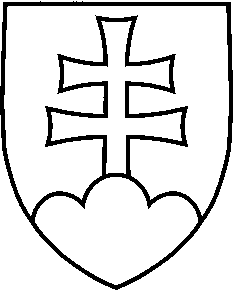 UZNESENIE VLÁDY SLOVENSKEJ REPUBLIKYč. z ............ 2022k návrhu na schválenie Aktov Svetovej poštovej únie - 11. dodatkového  protokolu k Ústave Svetovej poštovnej únie, 3. dodatkového protokolu ku Generálnemu poriadku Svetovej poštovej únie, Svetového poštového dohovoru a Dohody o poštových platobných službách prijatých na 27. svetovom poštovom kongrese Svetovej poštovej únie(Abidžan, 09. - 27. 08. 2021)VládaA. 	schvaľujeA.1.	Akty Svetovej poštovej únie - 11. dodatkový protokol k Ústave Svetovej poštovnej únie, 3. dodatkový protokol ku Generálnemu poriadku Svetovej poštovej únie, Svetový poštový dohovor a Dohodu o poštových platobných službách prijaté na 27. svetovom poštovom kongrese Svetovej poštovej únie (Abidžan, 09. - 27. 08. 2021) podľa predloženého návrhu (ďalej len „Akty Svetovej poštovej únie 2021“),B.	odporúčaprezidentke Slovenskej republiky	B.1. 	ratifikovať 11. dodatkový protokol k Ústave Svetovej poštovnej únie, Svetový poštový dohovor a Dohodu o poštových platobných službách po vyslovení súhlasu Národnej rady Slovenskej republiky,Národnej rade Slovenskej republikyB.2. 	vysloviť súhlas s 11. dodatkovým protokolom k Ústave Svetovej poštovnej únie, Svetovým poštovým dohovorom a Dohodu o poštových platobných službách a rozhodnúť, že ide o medzinárodné zmluvy podľa čl. 7 ods. 5 Ústavy Slovenskej republiky, ktoré majú prednosť pred zákonmi;C.     poverujepredsedu vlády Slovenskej republikyC.1. 	predložiť 11. dodatkový protokol k Ústave Svetovej poštovnej únie, Svetový poštový dohovor a Dohodu o poštových platobných službách Národnej rade Slovenskej republiky na vyslovenie súhlasu a na rozhodnutie, 
že ide o medzinárodné zmluvy podľa čl. 7 ods. 5 Ústavy Slovenskej republiky, ktoré majú prednosť pred zákonmi,	ministra dopravy a výstavby Slovenskej republikyC. 2. 	odôvodniť návrh na vyslovenie súhlasu s 11. dodatkovým protokolom k Ústave Svetovej poštovnej únie, Svetovým poštovým dohovorom a Dohodou o poštových platobných službách v Národnej rade Slovenskej republiky;ukladáministrovi dopravy a výstavby Slovenskej republikypožiadať ministra zahraničných vecí a európskych záležitostí vykonať príslušné opatrenia súvisiace s nadobudnutím platnosti Aktov Svetovej poštovej únie 2021,požiadať ministra zahraničných vecí a európskych záležitostí zabezpečiť vyhlásenie Aktov Svetovej poštovej únie 2021 v Zbierke zákonov Slovenskej republiky.Vykoná:	predseda vlády Slovenskej republikyminister dopravy a výstavby Slovenskej republiky	minister zahraničných vecí a európskych záležitostí Slovenskej republikyNa vedomie:	prezidentka Slovenskej republiky		predseda Národnej rady Slovenskej republikyČíslo materiálu:Predkladateľ:minister dopravy a výstavby Slovenskej republiky